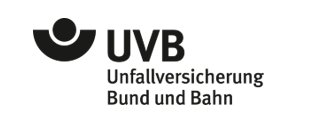 Preisliste Printmedien für Nicht-Mitgliedsbetriebe                                                 Stand: November 2023Folgende Printmedien können wir Ihnen zur Bestellung anbieten:* Für den Versand fällt eine Versandpauschale in Höhe von 10 Euro innerhalb Deutschlands an (Auslandslieferungen auf Anfrage).Bitte beachten Sie unsere Informationen und Bestellhinweise für Nicht-Mitgliedsbetriebe.DGUV Vorschrift Nr.TitelPreis*1Grundsätze der Prävention4,00 €2Betriebsärzte und Fachkräfte für Arbeitssicherheit 2,50 €4Elektrische Anlagen und Betriebsmittel 2,00 €72Eisenbahnen 2,00 €78Arbeiten im Bereich von Gleisen 2,50 €100-001Grundsätze der Prävention6,48 €101-024Sicherungsmaßnahmen bei Arbeiten im Gleisbereich von Eisenbahnen 2,50 €109-009Fahrzeug- Instandhaltung12,90 €201-021Sicherheitshinweise für Arbeiten im Gleisbereich von Eisenbahnen 3,00 €214-056Servicetätigkeiten im und am Zug3,00 €214-089 Verhaltensregeln für Mitarbeiter im Eisenbahnbetrieb    9,90 €214-090Tätigkeiten im Eisenbahnbetrieb – Regelungen für Unternehmerinnen und Unternehmer sowie andere Vorgesetzte   7,80 €9304Arbeitshilfe für Arbeiten im Bereich von Gleisen nach DGUV Vorschrift 78 0,50 €9305Safety Check für den Gleisbau - 9 lebenswichtige Regeln im Gleisbau2,80 €9311Handlungshilfe für Vorgesetzte für die Entscheidung zur Selbstsicherung 0,50 €9334Lärmschutzmaßnahmen für Triebfahrzeugführer und Lokrangierführer 2,00 €